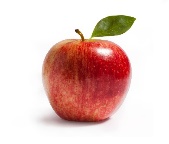 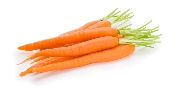 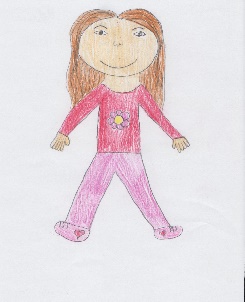 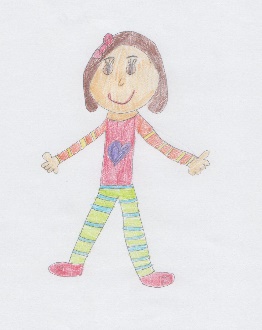 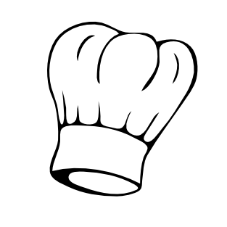 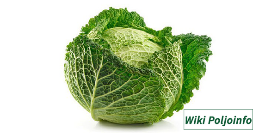 JELOVNIK ZA RAZDOBLJE OD 5 . 2. DO 9. 2. 2024.DAN U TJEDNUDORUČAKRUČAKUŽINAPONEDJELJAKMini burek sir, jogurt, voćeVarivo od kelja i puretine, raženi kruhŠtrudla jabukaUTORAKPizza, sok, voće\Pizza pecivo, sok, voćeBolonjez, špagete, zelena salata, kruhČokoladni kolačSRIJEDABučino pecivo, pureća šunka\sir, sok od jabuke, voćeJuha, pečena piletina, mlinci, salataDonut jagodaČETVRTAKKukuruzni savitak, acidofilno mlijeko, voćeGrah varivo s kobasicama i povrćem, kukuruzni kruhSmoothiePETAKKrafna čoko, kakao, voćeRižoto od lignji i povrća, salata ciklaPuding duo